CUENTA PÚBLICA 2020MODELO DE BASE DE DATOS (LAY OUT)NOMBRE DEL ARCHIVO : Anexo 9 para Obra Pública.xlsxNOMBREDEL CAMPODESCRIPCIÓNTIPO DECAMPOLONGITUDEjemploSRFCRegistro Federal de Contribuyentes de la persona Moral o persona Física.Deberá cumplir con las siguientes características: Si es persona física, tiene una longitud de 13 caracteres alfanuméricos; los primeros 4 dígitos son letras, los siguientes 6 son numéricos, los 2 siguientes son alfanuméricos y el último es número o la letra. En el caso de personas morales la longitud es de 12 caracteres y sigue las mismas reglas, salvo que los primeros 3 son letras.No se aceptan caracteres especiales como por ejemplo: -,/ y espacios en blanco.Alfanumérico13 y 12Persona Física: CACJ791207HT0Persona Moral:  CON120823B89NOMBRE, DENOMINACIÓN Y/O RAZON SOCIALNombre de la Empresa, Contratista o Persona FísicaCarácter100Constructora ICA, S.A. de C.V., Jesus Cruz OlmosMODALIDAD DE CONTRATACIÓNNombre de la Modalidad de Contratación (POR CONTRATO o POR ADMINISTRACIÓN DIRECTA), deberá seleccionar de la lista que aparece en la fila 16 como se muestra en la siguiente imagen o registrar el dato tal cual como aparece en el ejemplo. 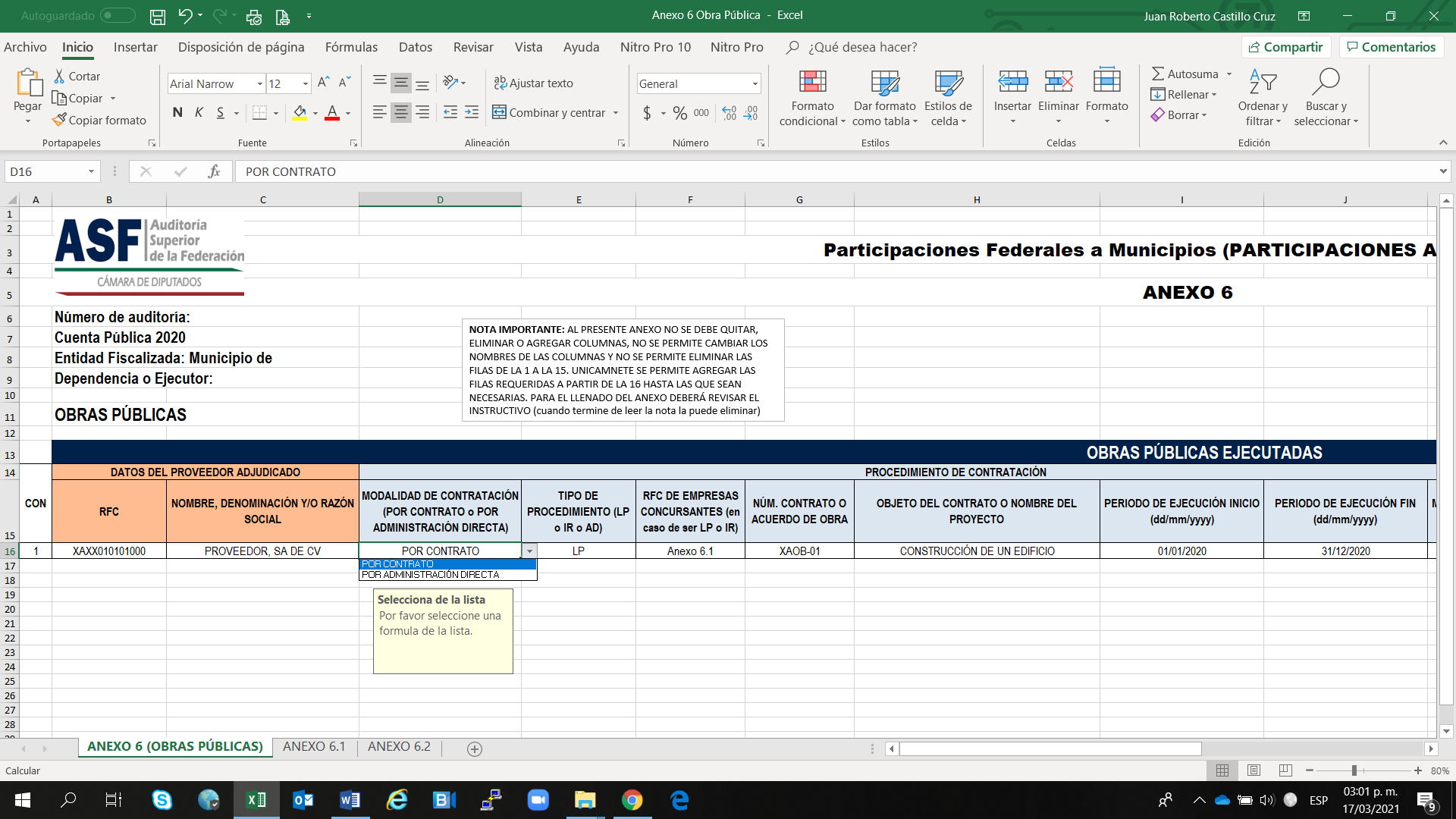 Carácter26POR CONTRATO, POR ADMINISTRACIÓN DIRECTATIPO DE PROCEDIMIENTOTipo de procedimiento de contratación utilizado para la ejecución de la obra pública; en esta columna deberá seleccionar de la lista que aparece en la fila 16 como se muestra en la siguiente imagen o registrar el acrónimo del procedimiento utilizado, por ejemplo, en el caso de una Licitación Pública Internacional, Nacional o Simple (LP), para el caso de una Invitación Restringida a cuando menos tres personas (IR) y para el caso de un procedimiento de Adjudicación Directa (AD). Como se muestra en la siguiente imagen: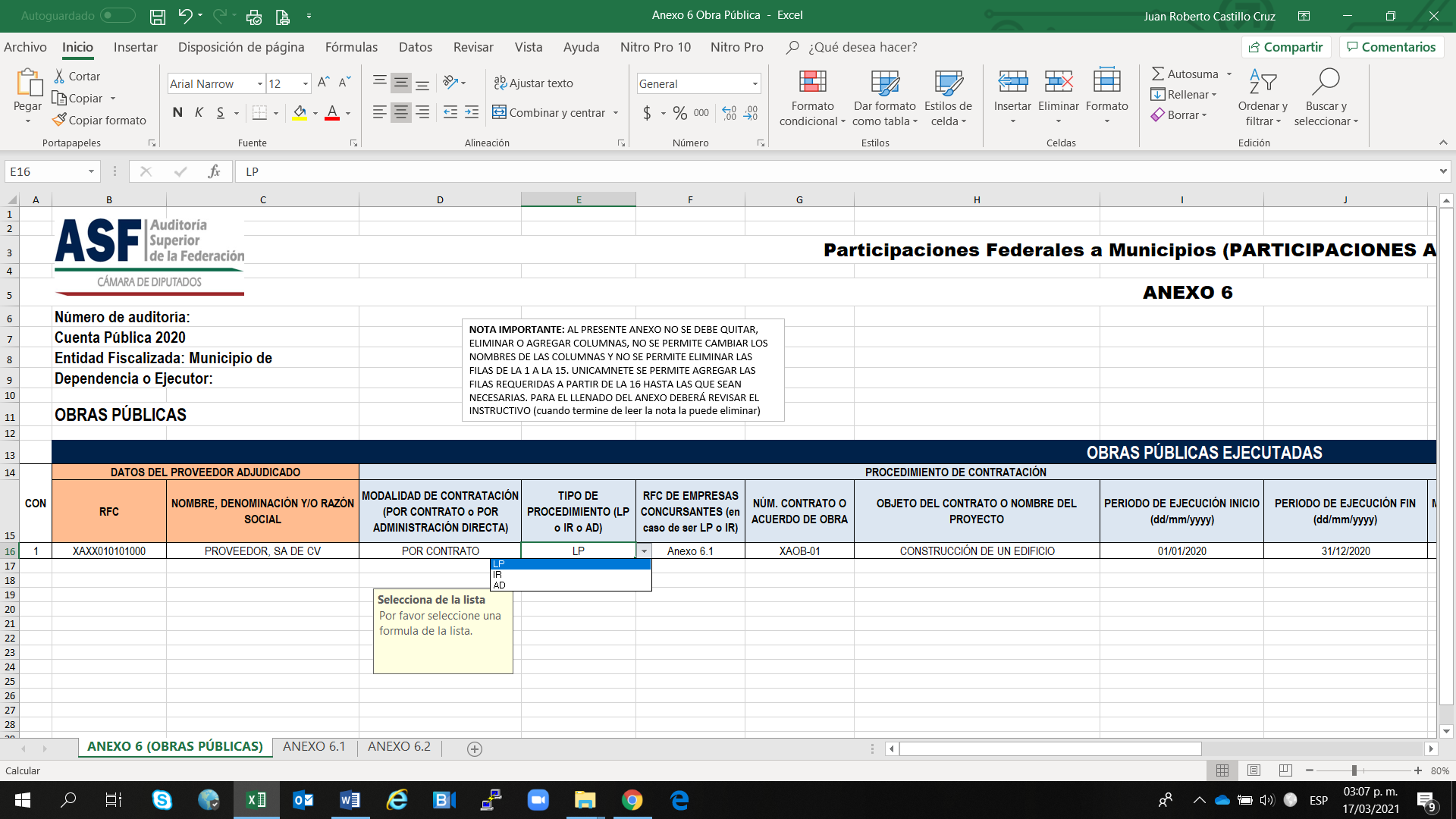 En el caso de que la modalidad de contratación sea “POR ADMINISTRACIÓN DIRECTA”, en la columna de tipo de procedimiento se deberá dejar en blanco.NO se aceptará que registren el nombre completo del procedimiento, por ejemplo, si registran “Licitación Pública Nacional” se regresará para su corrección a “LP”.Carácter2LP, IR, ADRFC DEEMPRESAS CONCURSANTESRegistro Federal de Contribuyente de las Empresas Concursantes que participaron en el procedimiento de contratación como en el caso de una Licitación Pública (LP) o Invitación Restringida (IR), en estos casos deberá registrar los RFC’s de cada uno de las empresas que participaron en dicho procedimiento, el dato debe cumplir con las siguientes características: Si es persona física, tiene una longitud de 13 caracteres alfanuméricos; los primeros 4 dígitos son letras, los siguientes 6 son numéricos, los 2 siguientes son alfanuméricos y el último es número o la letra. En el caso de personas morales la longitud es de 12 caracteres y sigue las mismas reglas, salvo que los primeros 3 son letras. NO se acepta la combinación de filas y columnas, asimismo NO deberá dejar filas, columnas o campos vacíos, de lo contrario se regresará para su corrección.En la hoja con nombre ANEXO 8 (OBRAS PÚBLICAS), se deberá registrar el texto “Anexo 8.2” mismo que tendrá el link a la hoja Anexo 8.1, como se muestra en la siguiente imagen: 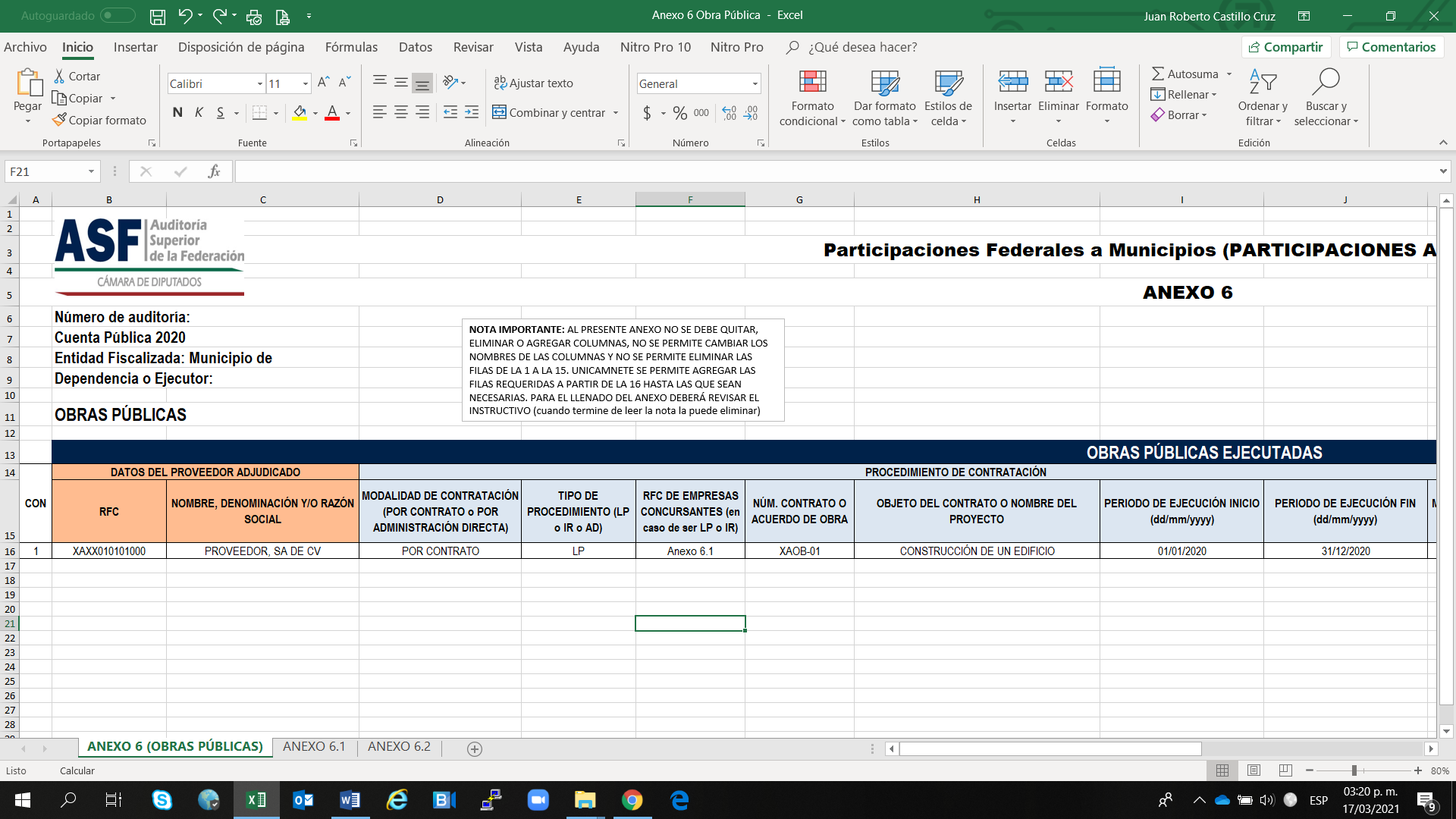 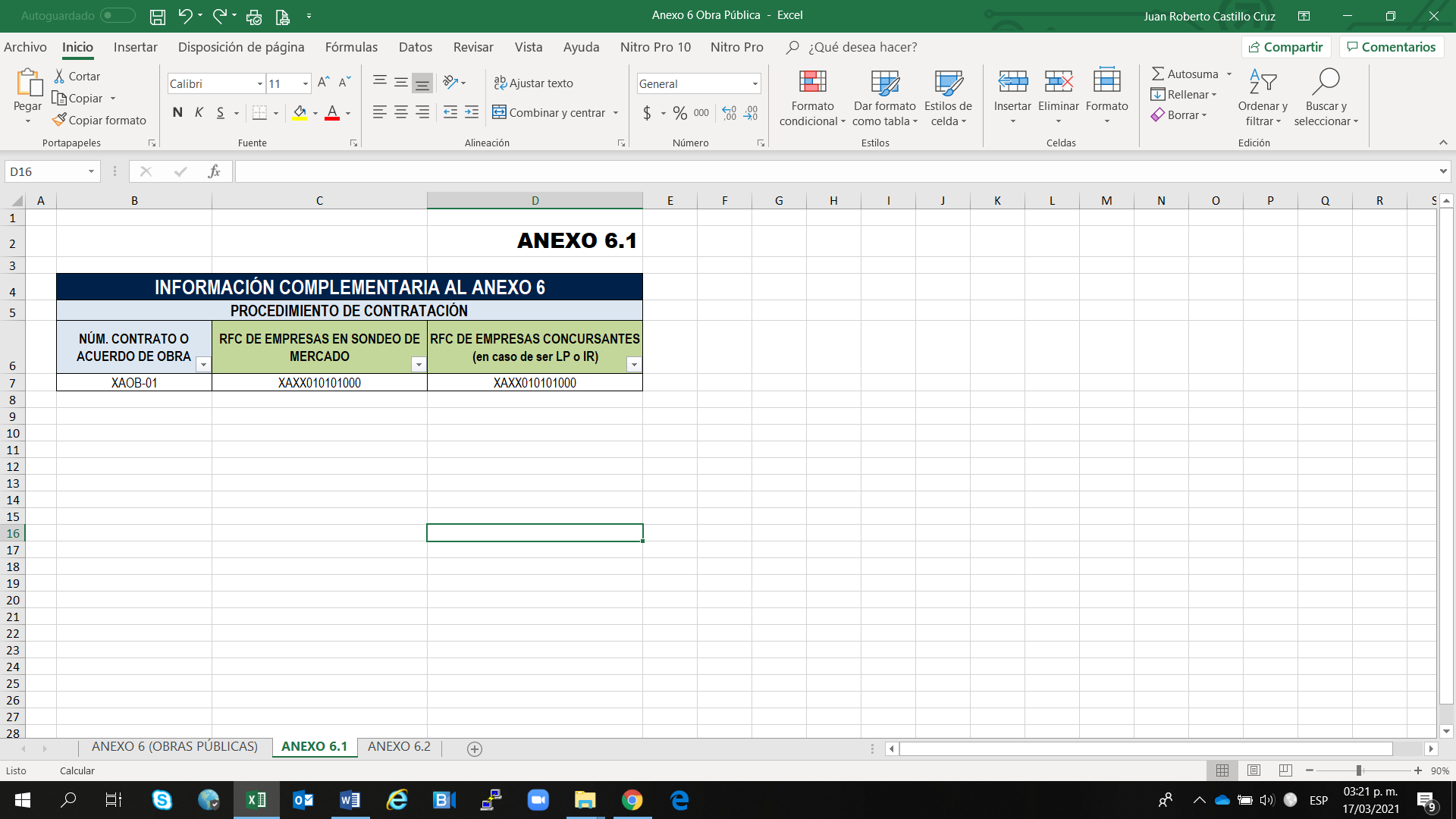 Para el Anexo 8CarácterAlfanumérico913 y 12Anexo 8.1Persona Física: CACJ791207HT0Persona Moral:  CON120823B89NÚM.CONTRATO / ACUERDO DE OBRANúmero del contrato que ampara la contratación de la obra o en el caso de que la modalidad de contratación sea por administración directa el Número del acuerdo de obra.Alfanumérico100FAFEF-OP-003/2019OBJETO DEL CONTRATO / NOMBRE DEL PROYECTOObjeto del contrato que describe la contratación de la obra.Carácter500CONSTRUCCIÓN DE LA LINEA DE DISTRIBUCIÓN DE LA SUBESTACIÓN A LA LOCALIDAD DE SIERRA (TERCERA ETAPA CONCLUSION)PERIODO DE EJECUCIÓN INICIO (dd/mm/yyyy)Periodo de ejecución INICIO de la obra, el cual deberá registrar en una celda, es importante respetar el formato tal cual como se muestra en el ejemplo.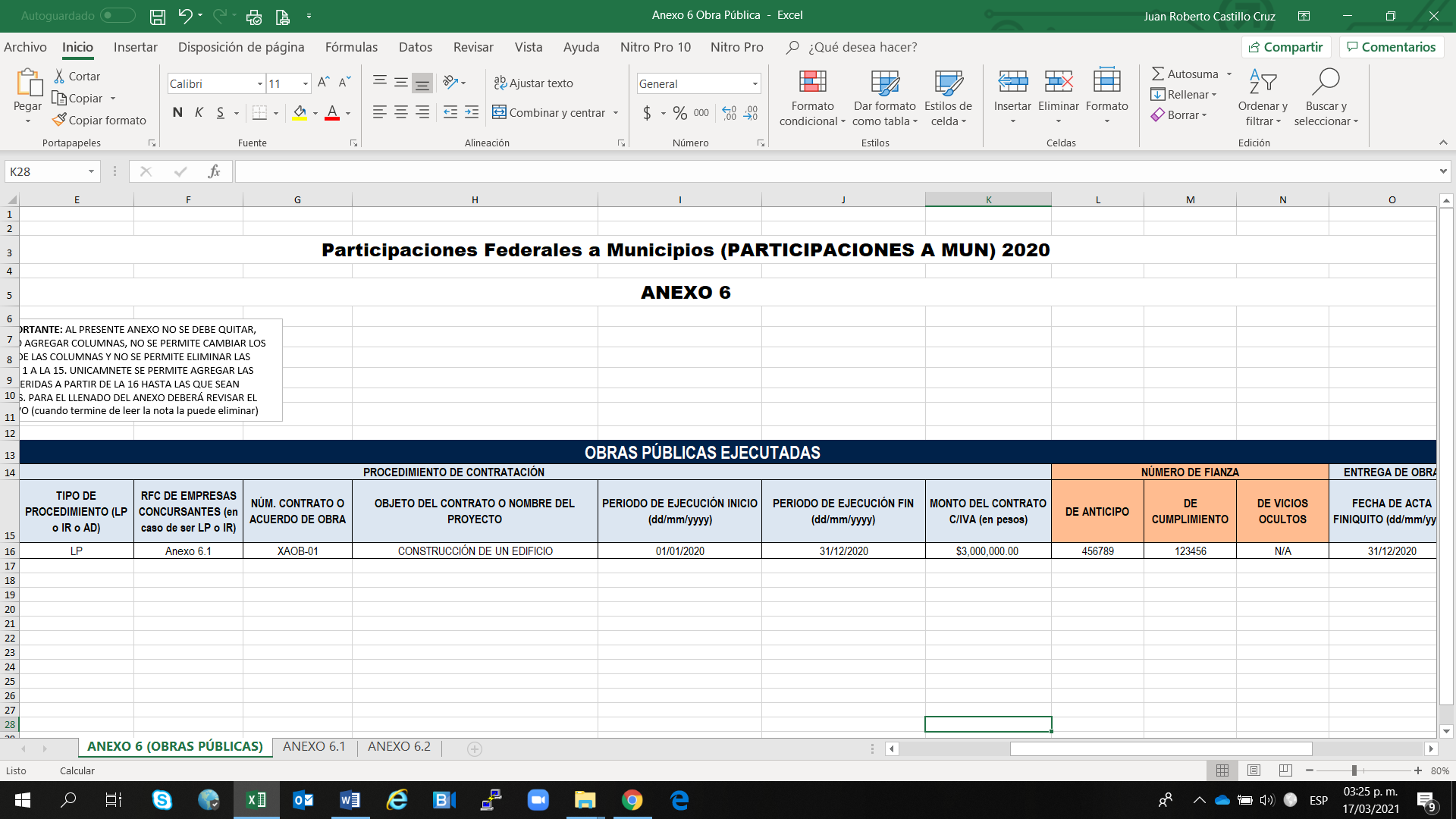 Carácter2601/01/2020PERIODO DE EJECUCIÓN FIN (dd/mm/yyyy)Periodo de ejecución FIN de la obra, el cual deberá registrar en una celda, es importante respetar el formato tal cual como se muestra en el ejemplo.Carácter2631/12/2020MONTO DEL CONTRATOC/IVA(en Pesos)Monto del contrato con el IVA incluido, el monto no deberá llevar el $ de pesos. NO use fórmulas para indicar el monto.Número13 con dos decimales12,000,000.00NÚMERO DE FIANZA DE ANTICIPONúmero de la fianza de anticipo, en caso de renunciar al anticipo, se colocará la palabra N/A.Alfanumérico302331088, BKY-0163-0025093NÚMERO DE FIANZA DE CUMPLIMIENTONúmero de la fianza de cumplimientoAlfanumérico302133868, 2354-025099NÚMERO DE FIANZA DE VICIOS OCULTOSNúmero de la fianza de vicios ocultosAlfanumérico302331088, BKY-0163-0025093FECHA DE ACTA FINIQUITO(dd/mm/yyyy)Fecha del acta finiquitoCarácter1001/05/2019MONTO PAGADO CON PARTICIPACIONES A MUNMonto pagado con el fondo o programa (PARTICIPACIONES A MUNICIPIOS)Número13 con dos decimales12,000,000.00PARTIDACLASIFICADORNúmero de la partida específica del Clasificador por Objeto del Gasto.Número6600011NÚM. FACTURA O FOLIO FISCALNúmero de la factura o facturas pagadas al proveedor contratado; en la hoja con nombre ANEXO 8 (OBRAS PÚBLICAS) se deberá registrar el texto “Anexo 8.2” mismo que tendrá el link a la hoja Anexo 8.2, como se muestra en la siguiente imagen: 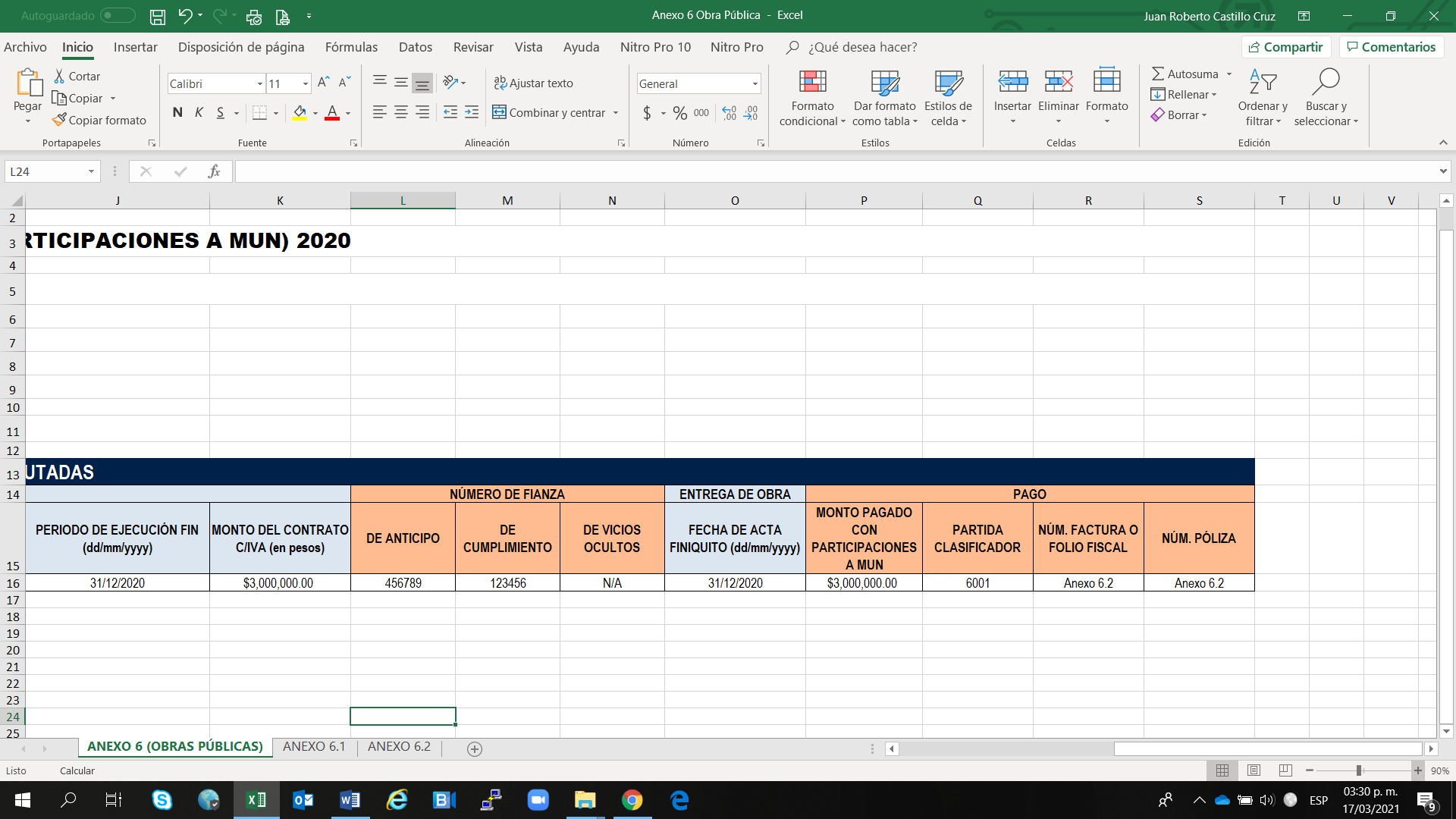 En la hoja con nombre Anexo 8.2, se encuentra una tabla de pagos, en la cual deberán registrar en la columna “NÚM. FACTURA O FOLIO FISCAL” el número o en caso de no tener número el folio fiscal de cada una de las facturas pagadas al proveedor o contratista de la Obra, como se muestra en la siguiente imagen: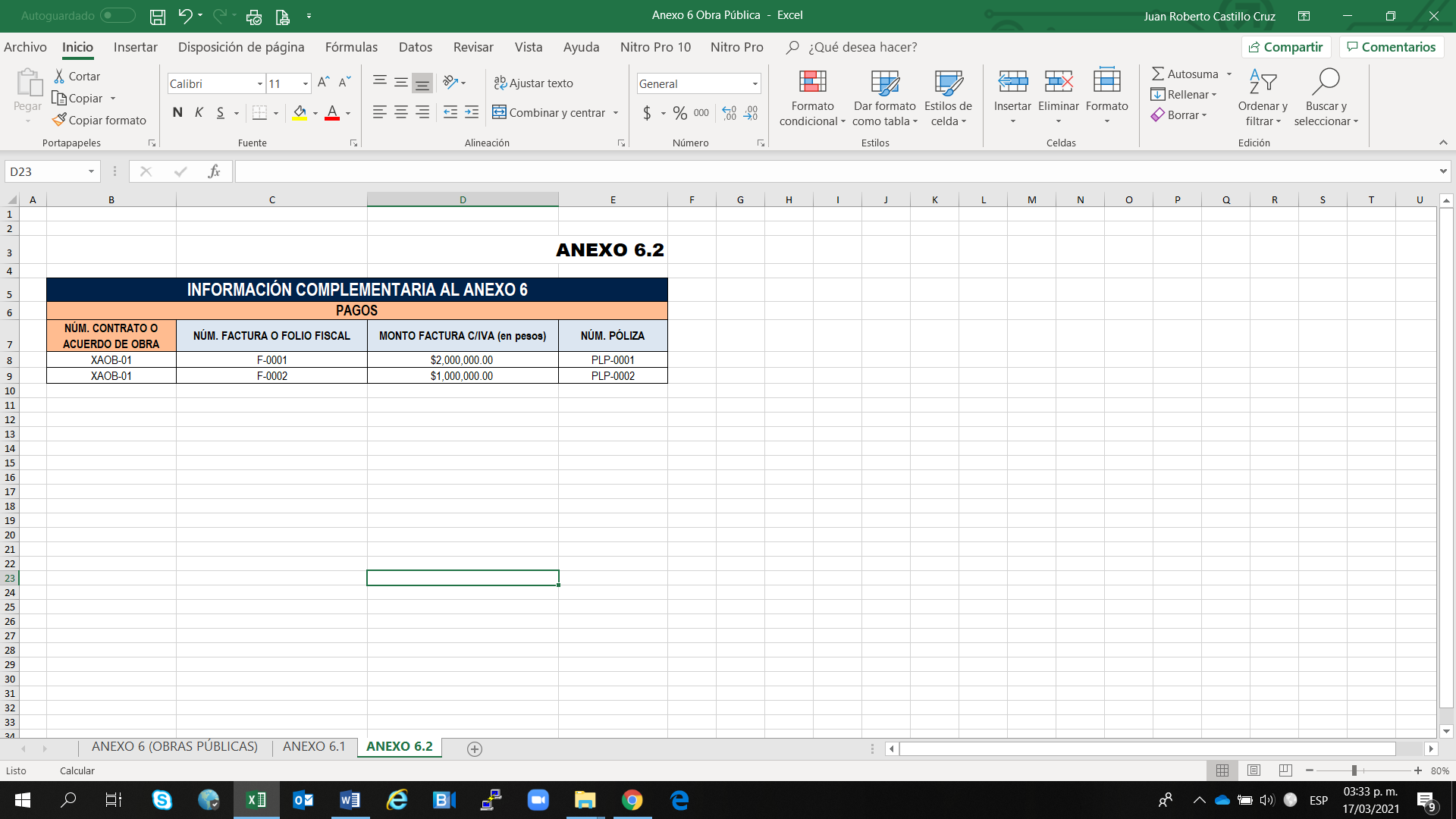 En la columna del Núm. Contrato / Acuerdo de Obra, NO se acepta combinar las filas, es decir, deberá colocar el número del contrato o número de acuerdo de la obra en cada fila las veces que sean necesario, de acuerdo con la cantidad de facturas pagadas.Alfanumérico50Anexo 8.2NÚM.PÓLIZANúmero de póliza que soporta el pago de cada una de las facturas.En la columna “NÚM. POLIZA” de hoja con nombre ANEXO 8 (OBRAS PÚBLICAS), se deberá registrar “Anexo 8.2”, como se ve en la imagen siguiente:Deberá registrar los números de cada póliza en la hoja Anexo 8.2, misma que contiene las facturas pagadas al proveedor, ahí se deberá agregar los datos en la columna “NÚM. POLIZA”, como se muestra en la siguiente imagen:NO se acepta la combinación de filas y columnas, asimismo NO deberá dejar filas, columnas o campos vacíos, de lo contrario se regresará para su corrección.Alfanumérico15PLP-0001, PLP-0002